  SCUOLA DELL’INFANZIA 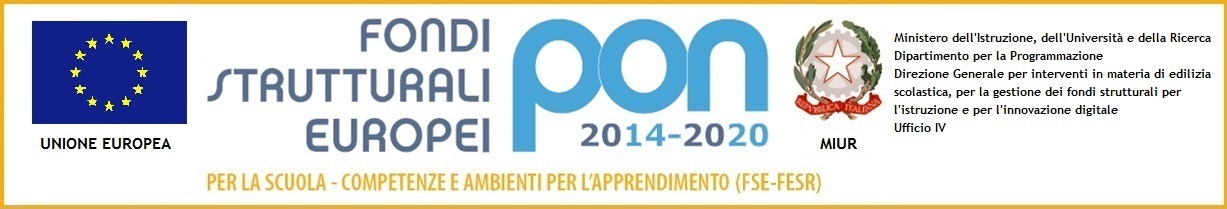 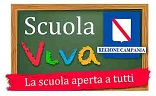 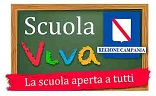 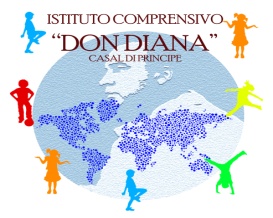 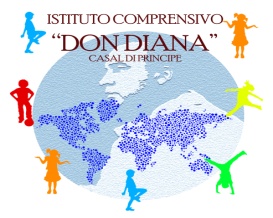 ISTITUTO COMPRENSIVO“Don Diana”Via Cavour,20 – 81033 Casal di Principe (CE)C.F.90033300618 -Presidenza 081/8162731 tel/fax- 081/8921075ceic872001@istruzione.it. - ceic872001@pec.istruzione.itPIANO EDUCATIVO INDIVIDUALIZZATO(ART. 7, D. LGS. 13 APRILE 2017, N. 66 e s.m.i.)Classe __ Sez. __Grado di Scuola:Anno Scolastico 202_/202_Docente di Sostegno: _________________________10.Verifica finale/Proposte per le risorse professionali e i servizi di supporto necessariAggiornamento delle condizioni di contesto e progettazione per l’a.s. successivo [Sez. 5-6-7] e suggerimenti per la continuità e l’orientamentoLuogo e dataVerifica finale del PEI. Valutazione globale dei risultati raggiunti (con riferimento agli elementi di verifica delle varie Sezioni del PEI).  Nome e Cognome *specificare a quale titolo ciascun componente interviene al GLOFIRMA 1.2.3.4.5.6.7.